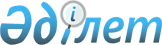 О внесении изменения в решение от 12 июля 2012 года № 5-3/2) "Об определении категорий физических лиц и перечня документов, необходимых 
для получения социальной помощи"
					
			Утративший силу
			
			
		
					Решение Кокпектинского районного маслихата Восточно-Казахстанской области от 01 марта 2013 года № 11-3/2. Зарегистрировано Департаментом юстиции Восточно-Казахстанской области 27 марта 2013 года N 2918. Утратило силу решением Кокпектинского районного маслихата от 27 мая 2014 года № 24-4/2      Сноска. Утратило силу решением Кокпектинского районного маслихата от 27.05.2014 № 24-4/2 (вводится в действие по истечении десяти календарных дней после дня его первого официального опубликования).      Примечание РЦПИ.

      В тексте документа сохранена пунктуация и орфография оригинала.      В соответствии с подпунктом 15) пункта 1 статьи 6 Закона Республики Казахстан от 23 января 2001 года «О местном государственном управлении и самоуправлении в Республике Казахстан», подпунктом 14) пункта 1 постановления Правительства Республики Казахстан от 7 апреля 2011 года № 394 «Об утверждении стандартов государственных услуг в сфере социальной защиты, оказываемых местными исполнительными органами» Кокпектинский районный маслихат РЕШИЛ:



      1. Внести в решение маслихата «Об определении категорий физических лиц и перечня документов, необходимых для получения социальной помощи» от 12 июля 2012 года № 5-3/2) (зарегистрировано в Реестре государственной регистрации нормативных правовых актов за номером 2620, опубликовано в газетах «Жұлдыз» - «Новая жизнь» от 9 августа 2012 года № 64) следующее изменение:



      заголовок изложить в следующей редакции:

      «Об определении отдельных категорий нуждающихся граждан и перечня документов, необходимых для получения социальной помощи».



      2. Настоящее решение вводится в действие по истечении десяти календарных дней после дня его первого официального опубликования.      Председатель сессии                        А. Ахатов      Секретарь

      районного маслихата                        Р. Беспаев
					© 2012. РГП на ПХВ «Институт законодательства и правовой информации Республики Казахстан» Министерства юстиции Республики Казахстан
				